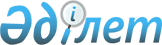 "2015-2017 жылдарға арналған аудандық бюджет туралы" Т. Рысқұлов аудандық мәслихатының 2014 жылдың 24 желтоқсандағы № 30-5 шешіміне өзгерістер енгізу туралыЖамбыл облысы Т. Рысқұлов аудандық мәслихатының 2015 жылғы 4 қыркүйектегі № 35-5 шешімі. Жамбыл облысы Әділет департаментінде 2015 жылғы 10 қыркүйекте № 2755 болып тіркелді      РҚАО-ның ескертпесі.
Құжаттың мәтінінде түпнұсқаның пунктуациясы мен орфографиясы сақталған.

      Қазақстан Республикасының 2008 жылғы 4 желтоқсандағы Бюджет кодексінің 109 бабына, "Қазақстан Республикасындағы жергілікті мемлекеттік басқару және өзін-өзі басқару туралы" Қазақстан Республикасының 2001 жылғы 23 қаңтардағы Заңына және "2015-2017 жылдарға арналған облыстық бюджет туралы" Жамбыл облыстық мәслихатының 2014 жылдың 11 желтоқсандағы № 33-3 шешіміне өзгерістер мен толықтырулар енгізу туралы" Жамбыл облыстық мәслихатының 2015 жылғы 21 тамыздағы № 39-3 шешіміне (нормативтік құқықтық актілерді мемлекеттік тіркеу тізілімінде № 2736 болып тіркелген) сәйкес Т.Рысқұлов аудандық мәслихаты ШЕШІМ ҚАБЫЛДАДЫ:

      1.  "2015-2017 жылдарға арналған аудандық бюджет туралы" Т. Рысқұлов аудандық мәслихатының 2014 жылдың 24 желтоқсандағы № 30-5 шешіміне (нормативтік құқықтық актілерді мемлекеттік тіркеу тізілімінде № 2457 болып тіркелген, 2015 жылдың 13 қаңтардағы № 5-6-7 (7049-7051) "Құлан таңы" газетінде жарияланған") келесі өзгерістер енгізілсін:

      1 тармақта:

      1) тармақшада:

      "6 616 672" сандары "6 647 981" сандарымен ауыстырылсын;

      "2 231 204" сандары "2 233 204" сандарымен ауыстырылсын;

      "11 543" сандары "13 803" сандарымен ауыстырылсын;

      "17 659" сандары "18 399" сандарымен ауыстырылсын;

      "4 356 266" сандары "4 382 575" сандарымен ауыстырылсын;

      2) тармақшада:

      "6 625 657" сандары "6 656 966" сандарымен ауыстырылсын;

      Аталған шешімнің 1 және 7 қосымшалары осы шешімнің 1 және 2 қосымшаларына сәйкес жаңа редакцияда мазмұндалсын.

      2.  Осы шешімнің орындалуына бақылау және интернет ресурстарында жариялауды аудандық мәслихаттың экономика, қаржы, бюджет және жергілікті өзін-өзі басқаруды дамыту жөніндегі тұрақты комиссиясына жүктелсін.

      3.  Осы шешім әділет органдарында мемлекеттік тіркелген күннен бастап күшіне енеді және 2015 жылдың 1 қаңтарынан қолданысқа енгізіледі. 

 2015 жылға арналған бюджет            (мың теңге)

 2015 жылға арналған Т.Рысқұлов ауданның әрбір ауылдық округтерінің бюджеттік бағдарламалары      Кестенің жалғасы: 


					© 2012. Қазақстан Республикасы Әділет министрлігінің «Қазақстан Республикасының Заңнама және құқықтық ақпарат институты» ШЖҚ РМК
				
      Аудандық мәслихат 

 Аудандық мәслихат

      сессиясының төрағасы 

хатшысы

      М. Иманбаев 

Б. Шамаев
Т. Рысқұлов аудандық мәслихаттың
2015 жылғы 4 қыркүйектегі
№ 35-5 шешіміне 1 қосымшаТ. Рысқұлов аудандық мәслихаттың
2014 жылғы 24 желтоқсандағы
№ 30-5 шешіміне 1 қосымшаКірістер атауы

Кірістер атауы

Кірістер атауы

Кірістер атауы

Сомасы

Санаты 

Санаты 

Санаты 

Санаты 

Сомасы

Сыныбы

Сыныбы

Сыныбы

Сомасы

Ішкі сыныбы

Ішкі сыныбы

Сомасы

1

2

3

4

5

I. КІРІСТЕР

6647981

1

Салықтық түсімдер

2233204

01

Табыс салығы

230285

2

Жеке табыс салығы

230285

03

Әлеуметтік салық

171621

1

Әлеуметтік салық

171621

04

Меншікке салынатын салықтар

1799585

1

Мүлікке салынатын салықтар

1733667

3

Жер салығы

6898

4

Көлік құралдарына салынатын салық

56720

5

Бірыңғай жер салығы

2300

05

Тауарларға, жұмыстарға және қызметтерге салынатын ішкі салықтар

19226

2

Акциздер

3625

3

Табиғи және басқа да ресурстарды пайдаланғаны үшiн түсетiн түсiмдер

4550

4

Кәсіпкерлік және кәсіби қызметті жүргізгені үшін алынатын алымдар

10051

5

Ойын бизнесіне салық

1000

07

Басқа да салықтар

56

1

Басқа да салықтар

56

08

Заңдық мәнді іс-әрекеттерді жасағаны және (немесе) оған уәкілеттігі бар мемлекеттік органдар немесе лауазымды адамдар құжаттар бергені үшін алынатын міндетті төлемдер

12431

1

Мемлекеттік баж

12431

2

Салықтық емес түсімдер

13803

01

Мемлекеттік меншіктен түсетін кірістер

1113

1

Мемлекеттік кәсіпорындардың таза кірісі бөлігінің түсімдері

27

5

Мемлекет меншігіндегі мүлікті жалға беруден түсетін кірістер

1086

02

Мемлекеттік бюджеттен қаржыландырылатын мемлекеттік мекемелердің тауарларды (жұмыстарды, қызметтерді) өткізуінен түсетін түсімдер

120

1

Мемлекеттік бюджеттен қаржыландырылатын мемлекеттік мекемелердің тауарларды (жұмыстарды, қызметтерді) өткізуінен түсетін түсімдер

120

04

Мемлекеттік бюджеттен қаржыландырылатын, сондай-ақ Қазақстан Республикасы Ұлттық Банкінің бюджетінен (шығыстар сметасынан) ұсталатын және қаржыландырылатын мемлекеттік мекемелер салатын айыппұлдар, өсімпұлдар, санкциялар, өндіріп алулар

100

1

Мұнай секторы ұйымдарынан түсетін түсімдерді қоспағанда, мемлекеттік бюджеттен қаржыландырылатын, сондай-ақ Қазақстан Республикасы Ұлттық Банкінің бюджетінен (шығыстар сметасынан) ұсталатын және қаржыландырылатын мемлекеттік мекемелер салатын айыппұлдар, өсімпұлдар, санкциялар, өндіріп алулар

100

06

Өзге де салықтық емес түсімдер

12470

1

Өзге де салықтық емес түсімдер

12470

3

Негізгі капиталды сатудан түсетін түсімдер

18399

01

Мемлекеттік мекемелерге бекітілген мемлекеттік мүлікті сату

739

1

Мемлекеттік мекемелерге бекітілген мемлекеттік мүлікті сату

739

03

Жерді және материалдық емес активтерді сату

17660

1

Жерді сату

17660

4

Трансферттердің түсімдері

4382575

02

Мемлекеттік басқарудың жоғары тұрған органдарынан түсетін трансферттер

4382575

2

Облыстық бюджеттен түсетін трансферттер

4382575

Шығыстар атауы

Шығыстар атауы

Шығыстар атауы

Шығыстар атауы

Сомасы, мың теңге

Функционалдық топ

Функционалдық топ

Функционалдық топ

Функционалдық топ

Сомасы, мың теңге

Бюджеттік бағдарламалардың әкімшісі

Бюджеттік бағдарламалардың әкімшісі

Бюджеттік бағдарламалардың әкімшісі

Сомасы, мың теңге

Бағдарлама 

Бағдарлама 

Сомасы, мың теңге

1

2

3

4

5

II. ШЫҒЫНДАР

6656966

01

Жалпы сипаттағы мемлекеттік қызметтер 

377814

112

Аудан (облыстық маңызы бар қала) мәслихатының аппараты

14512

001

Аудан (облыстық маңызы бар қала) мәслихатының қызметін қамтамасыз ету жөніндегі қызметтер

14512

122

Аудан (облыстық маңызы бар қала) әкімінің аппараты

77389

001

Аудан (облыстық маңызы бар қала) әкімінің қызметін қамтамасыз ету жөніндегі қызметтер

73955

003

Мемлекеттік органның күрделі шығыстары

3434

123

Қаладағы аудан, аудандық маңызы бар қала, кент, ауыл, ауылдық округ әкімінің аппараты

237818

001

Қаладағы аудан, аудандық маңызы бар қала, кент, ауыл, ауылдық округ әкімінің қызметін қамтамасыз ету жөніндегі қызметтер

237518

022

Мемлекеттік органның күрделі шығыстары 

300

452

Ауданның (облыстық маңызы бар қаланың) қаржы бөлімі

19111

001

Ауданның (облыстық маңызы бар қаланың) бюджетін орындау және коммуналдық меншігін басқару саласындағы мемлекеттік саясатты іске асыру жөніндегі қызметтер 

16035

003

Салық салу мақсатында мүлікті бағалауды жүргізу

1445

010

Жекешелендіру, коммуналдық меншікті басқару, жекешелендіруден кейінгі қызмет және осыған байланысты дауларды реттеу

1584

018

Мемлекеттік органның күрделі шығыстары

47

453

Ауданның (облыстық маңызы бар қаланың) экономика және бюджеттік жоспарлау бөлімі

14395

001

Экономикалық саясатты, мемлекеттік жоспарлау жүйесін қалыптастыру және дамыту саласындағы мемлекеттік саясатты іске асыру жөніндегі қызметтер

14245

004

Мемлекеттік органның күрделі шығыстары

150

458

Ауданның (облыстық маңызы бар қаланың) тұрғын үй-коммуналдық шаруашылығы, жолаушылар көлігі және автомобиль жолдары бөлімі

8466

001

Жергілікті деңгейде тұрғын үй-коммуналдық шаруашылығы, жолаушылар көлігі және автомобиль жолдары саласындағы мемлекеттік саясатты іске асыру жөніндегі қызметтер

8466

494

Ауданның (облыстық маңызы бар қаланың) кәсіпкерлік және өнеркәсіп бөлімі

6123

001

Жергілікті деңгейде кәсіпкерлікті және өнеркәсіпті дамыту саласындағы мемлекеттік саясатты іске асыру жөніндегі қызметтер

6123

02

Қорғаныс

3510

122

Аудан (облыстық маңызы бар қала) әкімінің аппараты

1052

005

Жалпыға бірдей әскери міндетті атқару шеңберіндегі іс-шаралар

1052

122

Аудан (облыстық маңызы бар қала) әкімінің аппараты

2458

006

Аудан (облыстық маңызы бар қала) ауқымындағы төтенше жағдайлардың алдын алу және оларды жою

1458

007

Аудандық (қалалық) ауқымдағы дала өрттерінің, сондай-ақ мемлекеттік өртке қарсы қызмет органдары құрылмаған елді мекендерде өрттердің алдын алу және оларды сөндіру жөніндегі іс-шаралар 

1000

03

Қоғамдық тәртіп, қауіпсіздік, құқықтық, сот, қылмыстық-атқару қызметі

5092

458

Ауданның (облыстық маңызы бар қаланың) тұрғын үй-коммуналдық шаруашылығы, жолаушылар көлігі және автомобиль жолдары бөлімі

5092

021

Елді мекендерде жол қозғалысы қауіпсіздігін қамтамасыз ету

5092

04

Білім беру

4737568

464

Ауданның (облыстық маңызы бар қаланың) білім бөлімі

522229

009

Мектепке дейінгі тәрбие мен оқыту ұйымдарының қызметін қамтамасыз ету

238852

040

Мектепке дейінгі білім беру ұйымдарында мемлекеттік білім беру тапсырысын іске асыруға 

283377

123

Қаладағы аудан, аудандық маңызы бар қала, кент, ауыл, ауылдық округ әкімінің аппараты

9710

005

Ауылдық жерлерде балаларды мектепке дейін тегін алып баруды және кері алып келуді ұйымдастыру

9710

464

Ауданның (облыстық маңызы бар қаланың) білім бөлімі

3300485

003

Жалпы білім беру

3162134

006

Балаларға қосымша білім беру 

138351

465

Ауданның (облыстық маңызы бар қаланың) дене шынықтыру және спорт бөлімі

69060

017

Балалар мен жасөспірімдерге спорт бойынша қосымша білім беру

69060

464

Ауданның (облыстық маңызы бар қаланың) білім бөлімі

156463

001

Жергілікті деңгейде білім беру саласындағы мемлекеттік саясатты іске асыру жөніндегі қызметтер

15142

004

Ауданның (облыстық маңызы бар қаланың) мемлекеттік білім беру мекемелерінде білім беру жүйесін ақпараттандыру

10000

005

Ауданның (облыстық маңызы бар қаланың) мемлекеттік білім беру мекемелер үшін оқулықтар мен оқу-әдiстемелiк кешендерді сатып алу және жеткізу

80178

015

Жетім баланы (жетім балаларды) және ата-аналарының қамқорынсыз қалған баланы (балаларды) күтіп-ұстауға асыраушыларына ай сайынғы ақшалай қаражат төлемдері

16222

022

Жетім баланы (жетім балаларды) және ата-анасының қамқорлығынсыз қалған баланы (балаларды) асырап алғаны үшін Қазақстан азаматтарына біржолғы ақша қаражатын төлеуге арналған төлемдер

2236

029

Балалар мен жасөспірімдердің психикалық денсаулығын зерттеу және халыққа психологиялық-медициналық-педагогикалық консультациялық көмек көрсету

15655

067

Ведомстволық бағыныстағы мемлекеттік мекемелерінің және ұйымдарының күрделі шығыстары

17030

466

Ауданның (облыстық маңызы бар қаланың) сәулет, қала құрылысы және құрылыс бөлімі

679621

037

Білім беру объектілерін салу және реконструкциялау

679621

06

Әлеуметтік көмек және әлеуметтік қамсыздандыру

426437

464

Ауданның (облыстық маңызы бар қаланың) білім бөлімі

1487

030

Патронат тәрбиешілерге берілген баланы (балаларды) асырап бағу 

1487

451

Ауданның (облыстық маңызы бар қаланың) жұмыспен қамту және әлеуметтік бағдарламалар бөлімі 

304293

002

Жұмыспен қамту бағдарламасы

63243

004

Ауылдық жерлерде тұратын денсаулық сақтау, білім беру, әлеуметтік қамтамасыз ету, мәдениет, спорт және ветеринар мамандарына отын сатып алуға Қазақстан Республикасының заңнамасына сәйкес әлеуметтік көмек көрсету

27200

005

Мемлекеттік атаулы әлеуметтік көмек

8000

006

Тұрғын үйге көмек көрсету

2836

007

Жергілікті өкілетті органдардың шешімі бойынша мұқтаж азаматтардың жекелеген топтарына әлеуметтік көмек 

16071

010

Үйден тәрбиеленіп оқытылатын мүгедек балаларды материалдық қамтамасыз ету

3167

014

Мұқтаж азаматтарға үйде әлеуметтiк көмек көрсету

26876

016

18 жасқа дейінгі балаларға мемлекеттік жәрдемақылар

132843

017

Мүгедектерді оңалту жеке бағдарламасына сәйкес, мұқтаж мүгедектерді міндетті гигиеналық құралдармен және ымдау тілі мамандарының қызмет көрсетуін, жеке көмекшілермен қамтамасыз ету 

11623

023

Жұмыспен қамту орталықтарының қызметін қамтамасыз ету

1000

052

Ұлы Отан соғысындағы Жеңістің жетпіс жылдығына арналған іс-шараларды өткізу

11434

451

Ауданның (облыстық маңызы бар қаланың) жұмыспен қамту және әлеуметтік бағдарламалар бөлімі 

119626

001

Жергілікті деңгейде халық үшін әлеуметтік бағдарламаларды жұмыспен қамтуды қамтамасыз етуді іске асыру саласындағы мемлекеттік саясатты іске асыру жөніндегі қызметтер 

31609

011

Жәрдемақыларды және басқа да әлеуметтік төлемдерді есептеу, төлеу мен жеткізу бойынша қызметтерге ақы төлеу

1000

021

Мемлекеттік органның күрделі шығыстары

320

025

Өрлеу жобасы бойынша келісілген қаржылай көмекті енгізу

86697

458

Ауданның (облыстық маңызы бар қаланың) тұрғын үй-коммуналдық шаруашылығы, жолаушылар көлігі және автомобиль жолдары бөлімі

1031

050

Мүгедектердің құқықтарын қамтамасыз ету және өмір сүру сапасын жақсарту жөніндегі іс-шаралар жоспарын іске асыру

1031

07

Тұрғын үй-коммуналдық шаруашылық

127200

455

Ауданның (облыстық маңызы бар қаланың) мәдениет және тілдерді дамыту бөлімі

5517

024

Жұмыспен қамту 2020 жол картасы бойынша қалаларды және ауылдық елді мекендерді дамыту шеңберінде объектілерді жөндеу

5517

123

Қаладағы аудан, аудандық маңызы бар қала, кент, ауыл, ауылдық округ әкімінің аппараты

21037

014

Елді мекендерді сумен жабдықтауды ұйымдастыру

21037

458

Ауданның (облыстық маңызы бар қаланың) тұрғын үй-коммуналдық шаруашылығы, жолаушылар көлігі және автомобиль жолдары бөлімі

1500

026

Ауданның (облыстық маңызы бар қаланың) коммуналдық меншігіндегі жылу жүйелерін қолдануды ұйымдастыру 

1500

466

Ауданның (облыстық маңызы бар қаланың) сәулет, қала құрылысы және құрылыс бөлімі

37223

005

Коммуналдық шаруашылығын дамыту

37223

123

Қаладағы аудан, аудандық маңызы бар қала, кент, ауыл, ауылдық округ әкімінің аппараты

39762

008

Елді мекендердегі көшелерді жарықтандыру

31276

009

Елді мекендердің санитариясын қамтамасыз ету

2982

011

Елді мекендерді абаттандыру мен көгалдандыру

5504

458

Ауданның (облыстық маңызы бар қаланың) тұрғын үй-коммуналдық шаруашылығы, жолаушылар көлігі және автомобиль жолдары бөлімі

22161

016

Елдi мекендердiң санитариясын қамтамасыз ету

560

018

Елді мекендерді абаттандыру және көгалдандыру

21601

08

Мәдениет, спорт, туризм және ақпараттық кеңістік

280450

455

Ауданның (облыстық маңызы бар қаланың) мәдениет және тілдерді дамыту бөлімі

140935

003

Мәдени-демалыс жұмысын қолдау

110615

005

Зоопарктер мен дендропарктердің жұмыс істеуін қамтамасыз ету

30320

465

Ауданның (облыстық маңызы бар қаланың) дене шынықтыру және спорт бөлімі 

24005

001

Жергілікті деңгейде дене шынықтыру және спорт саласындағы мемлекеттік саясатты іске асыру жөніндегі қызметтер

14775

004

Мемлекеттік органның күрделі шығыстары

100

006

Аудандық (облыстық маңызы бар қалалық) деңгейде спорттық жарыстар өткiзу

2000

007

Әртүрлi спорт түрлерi бойынша аудан (облыстық маңызы бар қала) құрама командаларының мүшелерiн дайындау және олардың облыстық спорт жарыстарына қатысуы

4000

032

Ведомстволық бағыныстағы мемлекеттік мекемелерінің және ұйымдарының күрделі шығыстары

3130

455

Ауданның (облыстық маңызы бар қаланың) мәдениет және тілдерді дамыту бөлімі

60997

006

Аудандық (қалалық) кітапханалардың жұмыс істеуі

60297

007

Мемлекеттік тілді және Қазақстан халықтарының басқа да тілдерін дамыту

700

456

Ауданның (облыстық маңызы бар қаланың) ішкі саясат бөлімі

19000

002

Мемлекеттік ақпараттық саясат жүргізу жөніндегі қызметтер

19000

455

Ауданның (облыстық маңызы бар қаланың) мәдениет және тілдерді дамыту бөлімі

8871

001

Жергілікті деңгейде тілдерді және мәдениетті дамыту саласындағы мемлекеттік саясатты іске асыру жөніндегі қызметтер

6871

032

Ведомстволық бағыныстағы мемлекеттік мекемелерінің және ұйымдарының күрделі шығыстары

2000

456

Ауданның (облыстық маңызы бар қаланың) ішкі саясат бөлімі

26642

001

Жергілікті деңгейде ақпарат, мемлекеттілікті нығайту және азаматтардың әлеуметтік сенімділігін қалыптастыру саласында мемлекеттік саясатты іске асыру жөніндегі қызметтер

11408

003

Жастар саясаты саласында іс-шараларды іске асыру

15234

10

Ауыл, су, орман, балық шаруашылығы, ерекше қорғалатын табиғи аумақтар, қоршаған ортаны және жануарлар дүниесін қорғау, жер қатынастары

183230

462

Ауданның (облыстық маңызы бар қаланың) ауыл шаруашылығы бөлімі

24735

001

Жергілікте деңгейде ауыл шаруашылығы саласындағы мемлекеттік саясатты іске асыру жөніндегі қызметтер

13452

006

Мемлекеттік органның күрделі шығыстары

474

099

Мамандардың әлеуметтік көмек көрсетуі жөніндегі шараларды іске асыру

10809

473

Ауданның (облыстық маңызы бар қаланың) ветеринария бөлімі

30475

001

Жергілікте деңгейде ветеринария саласындағы мемлекеттік саясатты іске асыру жөніндегі қызметтер 

14565

003

Мемлекеттік органның күрделі шығыстары 

1189

006

Ауру жануарларды санитарлық союды ұйымдастыру

1422

007

Қаңғыбас иттер мен мысықтарды аулауды және жоюды ұйымдастыру

2273

008

Алып қойылатын және жойылатын ауру жануарлардың, жануарлардан алынатын өнімдер мен шикізаттың құнын иелеріне өтеу

1536

009

Жануарлардың энзоотиялық аурулары бойынша ветеринариялық іс-шараларды жүргізу

7490

010

Ауыл шаруашылығы жануарларын сәйкестендіру жөніндегі іс-шараларды өткізу

2000

463

Ауданның (облыстық маңызы бар қаланың) жер қатынастары бөлімі

10531

001

Аудан (облыстық манызы бар қала) аумағында жер қатынастарын реттеу саласындағы мемлекеттік саясатты іске асыру жөніндегі қызметтер

7625

006

Аудандардың, облыстық маңызы бар, аудандық маңызы бар қалалардың, кенттердiң, ауылдардың, ауылдық округтердiң шекарасын белгiлеу кезiнде жүргiзiлетiн жерге орналастыру

2906

473

Ауданның (облыстық маңызы бар қаланың) ветеринария бөлімі

117489

011

Эпизоотияға қарсы іс-шаралар жүргізу

117489

11

Өнеркәсіп, сәулет, қала құрылысы және құрылыс қызметі

115328

466

Ауданның (облыстық маңызы бар қаланың) сәулет, қала құрылысы және құрылыс бөлімі

115328

001

Құрылыс, облыс қалаларының, аудандарының және елді мекендерінің сәулеттік бейнесін жақсарту саласындағы мемлекеттік саясатты іске асыру және ауданның (облыстық маңызы бар қаланың) аумағын оңтайлы және тиімді қала құрылыстық игеруді қамтамасыз ету жөніндегі қызметтер

18812

013

Аудан аумағында қала құрлысын дамытудың кешенді схемаларын, аудандық (облыстық) маңызы бар қалалардың, кенттердің және өзге де ауылдық елді мекендердің бас жоспарларын әзірлеу

96516

12

Көлік және коммуникация

236044

458

Ауданның (облыстық маңызы бар қаланың) тұрғын үй-коммуналдық шаруашылығы, жолаушылар көлігі және автомобиль жолдары бөлімі

236044

023

Автомобиль жолдарының жұмыс істеуін қамтамасыз ету

29314

045

Аудандық маңызы бар автомобиль жолдарын және елді-мекендердің көшелерін күрделі және орташа жөндеу

206730

13

 Басқалар 

108890

494

Ауданның (облыстық маңызы бар қаланың) кәсіпкерлік және өнеркәсіп бөлімі

2690

006

Кәсіпкерлік қызметті қолдау

2690

123

Қаладағы аудан, аудандық маңызы бар қала, кент, ауыл, ауылдық округ әкімінің аппараты

61800

040

"Өңірлерді дамыту" Бағдарламасы шеңберінде өңірлерді экономикалық дамытуға жәрдемдесу бойынша шараларды іске асыру

61800

452

Ауданның (облыстық маңызы бар қаланың) қаржы бөлімі

44400

012

Ауданның (облыстық маңызы бар қаланың) жергілікті атқарушы органының резерві

44400

14

Борышқа қызмет көрсету

17

452

Ауданның (облыстық маңызы бар қаланың) қаржы бөлімі

17

013

Жергілікті атқарушы органдардың облыстық бюджеттен қарыздар бойынша сыйақылар мен өзге де төлемдерді төлеу бойынша борышына қызмет көрсету

17

15

Трансферттер

55386

452

Ауданның (облыстық маңызы бар қаланың) қаржы бөлімі

55386

006

Нысаналы пайдаланылмаған (толық пайдаланылмаған) трансферттерді қайтару

2308

051

Жергілікті өзін-өзі басқару органдарына берілетін трансферттер

53078

IІІ.Таза бюджетті кредиттеу

59175

5

Бюджеттік кредиттер

68379

10

Ауыл, су, орман, балық шаруашылығы, ерекше қорғалатын табиғи аумақтар, қоршаған ортаны және жануарлар дүниесін қорғау, жер қатынастары

68379

1

Ауыл шаруашылығы

68379

462

Ауданның (облыстық маңызы бар қаланың) ауыл шаруашылығы бөлімі

68379

008

Мамандарды әлеуметтік қолдау шараларын іске асыруға берілетін бюджеттік кредиттер

68379

Санаты Атауы

Санаты Атауы

Санаты Атауы

Санаты Атауы

сомасы, мың теңге

Сыныбы 

Сыныбы 

Сыныбы 

сомасы, мың теңге

Ішкі сыныбы 

Ішкі сыныбы 

сомасы, мың теңге

1

2

3

4

5

5

Бюджеттік кредиттерді өтеу

9204

01

Бюджеттік кредиттерді өтеу

9204

1

Мемлекеттік бюджеттен берілген бюджеттік кредиттерді өтеу

9204

2

Пайдаланылмаған бюджеттік кредиттердің сомаларын қайтару

0

Фукционалдық топ Атауы

Фукционалдық топ Атауы

Фукционалдық топ Атауы

Фукционалдық топ Атауы

сомасы, мың теңге

сомасы, мың теңге

Бюджеттік бағдарламалардың әкімшісі

Бюджеттік бағдарламалардың әкімшісі

Бюджеттік бағдарламалардың әкімшісі

сомасы, мың теңге

сомасы, мың теңге

Бағдарлама

Бағдарлама

сомасы, мың теңге

сомасы, мың теңге

1

2

3

4

5

5

ІV.Қаржы активтерімен операциялар бойынша сальдо

0

0

Қаржы активтерін сатып алу

0

0

Санаты Атауы

Санаты Атауы

Санаты Атауы

Санаты Атауы

сомасы, мың теңге

сомасы, мың теңге

Сыныбы

Сыныбы

Сыныбы

сомасы, мың теңге

сомасы, мың теңге

Ішкі сыныбы

Ішкі сыныбы

сомасы, мың теңге

сомасы, мың теңге

1

2

3

4

5

5

6

Мемлекеттік қаржы активтерін сатудан түсетін түсімдер

0

0

01

Мемлекеттік қаржы активтерін сатудан түсетін түсімдер

0

0

1

Қаржы активтерін ел ішінде сатудан түсетін түсімдер

0

0

Фукционалдық топ Атауы

Фукционалдық топ Атауы

Фукционалдық топ Атауы

Фукционалдық топ Атауы

сомасы, мың теңге

сомасы, мың теңге

Бюджеттік бағдарламалардың әкімшісі

Бюджеттік бағдарламалардың әкімшісі

Бюджеттік бағдарламалардың әкімшісі

сомасы, мың теңге

сомасы, мың теңге

Бағдарлама

Бағдарлама

сомасы, мың теңге

сомасы, мың теңге

1

2

3

4

5

5

V.Бюджет тапшылығы (профициті)

-68160

-68160

VI.Бюджет тапшылығын қаржыландыру (профицитін пайдалану)

68160

68160

Санаты Атауы

Санаты Атауы

Санаты Атауы

Санаты Атауы

сомасы, мың теңге

сомасы, мың теңге

Сыныбы

Сыныбы

Сыныбы

сомасы, мың теңге

сомасы, мың теңге

Ішкі сыныбы

Ішкі сыныбы

сомасы, мың теңге

сомасы, мың теңге

1

2

3

4

5

5

7

Қарыздар түсімі

68379

68379

01

Мемлекеттік ішкі қарыздар

68379

68379

2

Қарыз алу келісім-шарттары

68379

68379

Фукционалдық топ Атауы

Фукционалдық топ Атауы

Фукционалдық топ Атауы

Фукционалдық топ Атауы

сомасы, мың теңге

Бюджеттік бағдарламалардың әкімшісі

Бюджеттік бағдарламалардың әкімшісі

Бюджеттік бағдарламалардың әкімшісі

сомасы, мың теңге

Бағдарлама

Бағдарлама

сомасы, мың теңге

1

2

3

4

5

Қарыздарды өтеу

9204

16

Қарыздарды өтеу

9204

452

Ауданның (облыстық маңызы бар қаланың) қаржы бөлімі

9204

008

Жергілікті атқарушы органның жоғары тұрған бюджет алдындағы борышын өтеу

9204

8

Бюджет қаражатының пайдаланылатын қалдықтары

8985

01

Бюджет қаражаты қалдықтары

8985

1

Бюджет қаражатының бос қалдықтары

8985

Бюджет қаражатының бос қалдықтары

8985

Т. Рысқұлов аудандық мәслихаттың
2015 жылғы 4 қыркүйектегі
№ 35-5 шешіміне 2 қосымшаТ. Рысқұлов аудандық мәслихаттың
№ 30-5 шешіміне 7 қосымшаАуылдық округтер

Бағдарлама атауы

Бағдарлама атауы

Бағдарлама атауы

Бағдарлама атауы

Барлығы

Ауылдық округтер

001 "Қаладағы аудан, аудандық маңызы бар қала, кент, ауыл, ауылдық округ әкімінің аппараты"

022 "Мемлекеттік органдардың күрделі шығыстары" 

005 "Ауылдық жерлерде балаларды мектепке дейін тегін алып баруды және кері алып келуді ұйымдастыру" 

014 "Елді мекендерді сумен жабдықтауды ұйымдастыру"

Барлығы

1

"Құлан ауылдық округі әкімінің аппараты" коммуналдық мемлекеттік мекемесі

22725

160

521

8446

64311

2

"Луговой ауылдық округі әкімінің аппараты" коммуналдық мемлекеттік мекемесі

20991

485

34099

3

"Ақбұлақ ауылдық округі әкімінің аппараты" коммуналдық мемлекеттік мекемесі

15574

912

500

21541

4

"Қорағаты ауылдық округі әкімінің аппараты" коммуналдық мемлекеттік мекемесі

13493

765

1085

17043

5

"Абай ауылдық округі әкімінің аппараты" коммуналдық мемлекеттік мекемесі

12025

152

16551

6

"Қарақыстақ ауылдық округі әкімінің аппараты" коммуналдық мемлекеттік мекемесі

16708

1888

636

26399

7

"Жаңатұрмыс ауылдық округі әкімінің аппараты" коммуналдық мемлекеттік мекемесі

14520

18113

8

"Көкдөнен ауылдық округі әкімінің аппараты" коммуналдық мемлекеттік мекемесі

12961

4000

21851

9

"Көгершін ауылдық округі әкімінің аппараты" коммуналдық мемлекеттік мекемесі

14743

566

20088

10

"Құмарық ауылдық округі әкімінің аппараты" коммуналдық мемлекеттік мекемесі

12676

1644

19088

11

"Новосел ауылдық округі әкімінің аппараты" коммуналдық мемлекеттік мекемесі

15940

1031

814

19625

12

"Ақыртөбе ауылдық округі әкімінің аппараты" коммуналдық мемлекеттік мекемесі

13865

18785

13

"Өрнек ауылдық округі әкімінің аппараты" коммуналдық мемлекеттік мекемесі

18058

1125

1547

25362

14

"Тереңөзек ауылдық округі әкімінің аппараты" коммуналдық мемлекеттік мекемесі

16012

140

1007

2806

23918

15

"Қайыңды ауылдық округі әкімінің аппараты" коммуналдық мемлекеттік мекемесі

17227

817

23353

Барлығы

237518

300

9710

21037

370127

Ауылдық округтер

Бағдарлама атауы

Бағдарлама атауы

Бағдарлама атауы

Бағдарлама атауы

Барлығы

Ауылдық округтер

008 "Елді мекендерде көшелерді жарықтандыру"

009 "Елді мекендердің санитариясын қамтамасыз ету"

011 "Елді мекендерді абаттандыру мен көгалдандыру"

040 ""Өңірлерді дамыту" Бағдарламасы шеңберінде өңірлерді экономикалық дамытуға жәрдемдесу бойынша шараларды іске асыру"

Барлығы

1

"Құлан ауылдық округі әкімінің аппараты" коммуналдық мемлекеттік мекемесі

13215

1749

1745

15750

64311

2

"Луговой ауылдық округі әкімінің аппараты" коммуналдық мемлекеттік мекемесі

2385

160

96

9982

34099

3

"Ақбұлақ ауылдық округі әкімінің аппараты" коммуналдық мемлекеттік мекемесі

1050

60

232

3213

21541

4

"Қорағаты ауылдық округі әкімінің аппараты" коммуналдық мемлекеттік мекемесі

199

30

30

1441

17043

5

"Абай ауылдық округі әкімінің аппараты" коммуналдық мемлекеттік мекемесі

2300

220

32

1822

16551

6

"Қарақыстақ ауылдық округі әкімінің аппараты" коммуналдық мемлекеттік мекемесі

3046

0

111

4010

26399

7

"Жаңатұрмыс ауылдық округі әкімінің аппараты" коммуналдық мемлекеттік мекемесі

1000

100

140

2353

18113

8

"Көкдөнен ауылдық округі әкімінің аппараты" коммуналдық мемлекеттік мекемесі

1246

105

91

3448

21851

9

"Көгершін ауылдық округі әкімінің аппараты" коммуналдық мемлекеттік мекемесі

1500

0

0

3279

20088

10

"Құмарық ауылдық округі әкімінің аппараты" коммуналдық мемлекеттік мекемесі

1076

0

0

3692

19088

11

"Новосел ауылдық округі әкімінің аппараты" коммуналдық мемлекеттік мекемесі

570

60

110

1100

19625

12

"Ақыртөбе ауылдық округі әкімінің аппараты" коммуналдық мемлекеттік мекемесі

1550

80

81

3209

18785

13

"Өрнек ауылдық округі әкімінің аппараты" коммуналдық мемлекеттік мекемесі

700

0

0

3932

25362

14

"Тереңөзек ауылдық округі әкімінің аппараты" коммуналдық мемлекеттік мекемесі

839

139

60

2915

23918

15

"Қайыңды ауылдық округі әкімінің аппараты" коммуналдық мемлекеттік мекемесі

600

279

2776

1654

23353

Барлығы

31276

2982

5504

61800

370127

